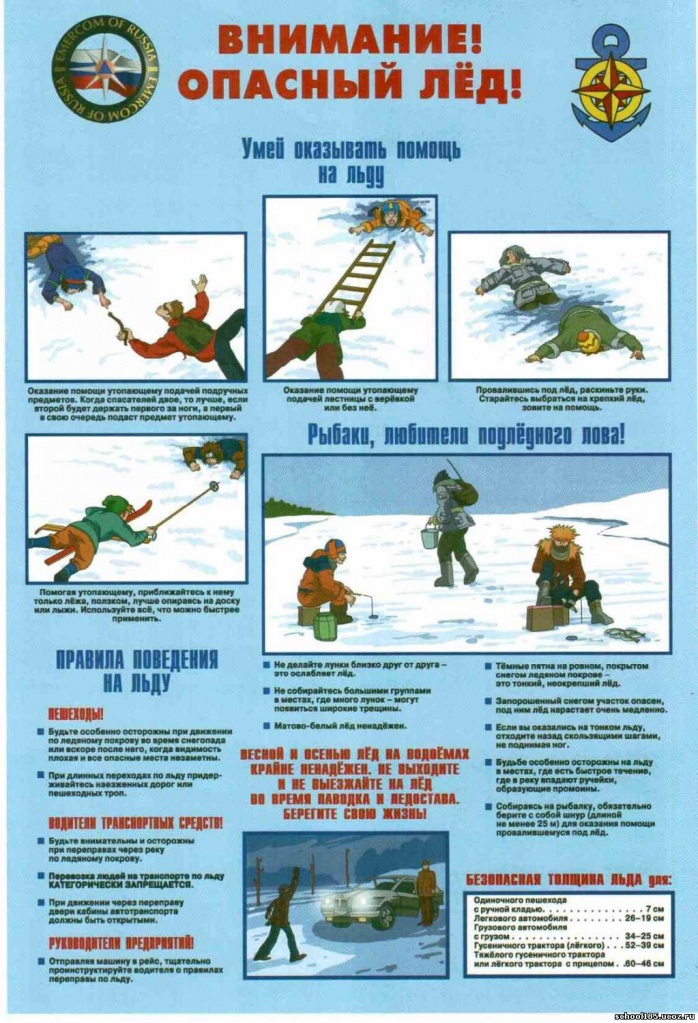 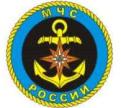 ГИМС МЧС России по Тверской области предупреждает!